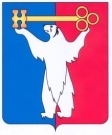 АДМИНИСТРАЦИЯ ГОРОДА НОРИЛЬСКАКРАСНОЯРСКОГО КРАЯПОСТАНОВЛЕНИЕ15.11.2018	г. Норильск                                               № 440О внесении изменений в постановление Администрации города Норильска 
от 30.12.2016 № 660В целях урегулирования отдельных вопросов, касающихся оплаты труда работников муниципальных учреждений,ПОСТАНОВЛЯЮ:1.	Внести в Примерное положение об оплате труда работников муниципальных образовательных учреждений, подведомственных Управлению общего и дошкольного образования Администрации города Норильска, утвержденное постановлением Администрации города Норильска от 30.12.2016             № 660 (далее – Положение), следующие изменения:1.1. 	В графе «Наименования критерия оценки результативности и качества труда» приложения 3 к Положению:1.1.1. Строку 15 подраздела «Выплаты за качество выполняемых работ» раздела «Младший воспитатель» дополнить сноской «<*>».1.1.2. Строку 15 подраздела «Выплаты за качество выполняемых работ» раздела «Помощник воспитателя» дополнить сноской «<*>».Опубликовать настоящее постановление в газете «Заполярная правда» 
и разместить его на официальном сайте муниципального образования город Норильск.3. 	Настоящее постановление вступает в силу с даты его подписания и распространяет свое действие на правоотношения, возникшие с 01.09.2018.Глава города Норильска							         Р.В. Ахметчин